8-9 КЛАССЫ1. 3 ВИДА МАЖОРА И МИНОРА.Натуральный мажор – имеет строение: т – т – п - т – т – т – пГармонической мажор – мажорный лад с пониженной VI ступенью: т – т – п- т – п- 1½т– пМелодический мажор – при движении вверх идёт как натуральный, а вниз – понижается VI и VII ступени.Натуральный минор – имеет строение: т – п - т – т – п - т – т Гармонический минор – минорный лад с повышенной VII ступенью: т – п - т – т – п - 1 ½т - пМелодический минор – минорный лад, в котором при движении вверх повышаются VI и VII ступени, а вниз – как в натуральном миноре: т – п - т – т – т – т – пЛАД – система взаимоотношения устойчивых и неустойчивых звуков, тяготеющих к тонике.ТОНАЛЬНОСТЬ – это высота лада, определяемая тоникой. Тональность получает название от тоники и наименования лада. ОДНОИМЕННЫЕ ТОНАЛЬНОСТИ – это тональности с одинаковыми тониками, но разными ладами, звуковым составом и ключевыми знакамиПАРАЛЛЕЛЬНЫЕ ТОНАЛЬНОСТИ – это тональности с одинаковыми ключевыми знаками и звуковым составом, но разными ладами и тониками.2. ИНТЕРВАЛЫОдновременное или последовательное сочетание 2 звуков называется – интервал (с латинского «расстояние»). Если звуки интервала взяты одновременно – это гармонический интервал, если последовательно – мелодический интервал. Интервал определяется 2 величинами: тоновой и ступеневой. Тоновая величина – показывает количество тонов в интервале и обозначается словами – малая, большая, чистая, увеличенная, уменьшённая. Ступеневая величина – показывает количество ступеней в интервале.К чистым интервалам относятся: прима, кварта, квинта, октава. К малым и большим интервалам относятся: секунда, терция, секста, септима.Нижний звук интервала – основание, верхний – вершина. Интервал, взятый от основания к вершине, называется – восходящим, а от вершины к основанию – нисходящим. Интервалы, образованные в пределах октавы называются – простые, а шире октавы – составными. Всего 8 простых интервалов: Прима – содержит 1 ступень, повторяющуюся дважды. Если в приме 0 тонов, то она – чистая (ч.1).Секунда – содержит 2 ступени. Если секунда содержит ½ тона – то она малая (м.2), если 1 тон – большая (б.2)Терция – содержит 3 ступени. В малой терции – 1 ½ тона (м.3), в большой – 2 тона (б.3). Кварта – содержит 4 ступени. Если в кварте 2 ½ тона – она чистая (ч.4), если 2 тона – уменьшённая  (ум.4), если 3 тона – увеличенная (ув.4).Квинта – содержит 5 ступеней. Если в квинте 3 ½ тона – она чистая (ч.5), если 3 тона – уменьшённая (ум.5), если 4 тона – увеличенная (ув.5). Секста – содержит 6 ступеней. Если в сексте 4 тона – она малая (м.6), если 4 ½ тона – она большая (б.6). Септима – содержит 7 ступеней. Если в септиме 5 тонов – она малая (м.7), если 5 ½ - большая (б.7).  Октава – содержит 8 ступеней. Если в октаве 6 тонов – то она чистая (ч.8).Интервалы, образованные на ступенях натурального мажора и минора называются – диатоническими, а на ступенях гармонического мажора и минора – характерными. Все диатонические интервалы делятся на -  консонирующие и диссонирующие. Консонирующие интервалы – звучат мягко, благозвучно, звуки как бы сливаются друг с другом. Консонирующие интервалы делятся на:Весьма совершенный консонанс – ч.1, ч.8.Совершенный консонанс – ч.4, ч.5.Несовершенный консонанс – м.3, б.3, м.6, б.6.Диссонирующие интервалы – звучат резко. К ним относятся – м.2, б.2, м.7, б.7. тритоны (ув.4, ум.5).3. ИНТЕРВАЛЫ В ЛАДУ. УСТОЙЧИВЫЕ И НЕУСТОЙЧИВЫЕ ИНТЕРВАЛЫ. РАЗРЕШЕНИЕ НЕУСТОЙЧИВЫХ ИНТЕРВАЛОВ.В натуральном мажоре и миноре  ч.1  -  на всех ступеняхВ натуральном мажоре: м.2 – на III и VII ст.,  б.2 – на остальных В натуральном миноре: м.2 – на II и V ст.,  б.2 – на остальныхВ натуральном мажоре: б.3 – на I (Т), IV(S), V(D),  м.3 – на остальныхВ натуральном миноре: б.3 – на III, VI, VII ступенях,  м.3 – на остальныхВ натуральном мажоре: ч.4 – на всех ст., кроме IV ст. ( ув.4)В натуральном миноре: ч.4 – на всех ст., кроме VI ст. ( ув.4)В натуральном мажоре: ч.5 – на всех ст., кроме VII ст. ( ум.5)В натуральном миноре: ч.5 – на всех ст., кроме II ст. ( ум.5)В натуральном мажоре: м.6 – на III, VI, VII ст., а б.6 – на остальныхВ натуральном миноре: м.6 – на I, II, V ст., а б.6 – на остальныхВ натуральном мажоре: б.7 – на I, IV ст., а м.7 – на остальныхВ натуральном миноре: б.7 – на III, VI ст., а м.7 – на остальныхВ натуральном мажоре и миноре ч.8  - на всех ступенях.Все интервалы в ладу делятся на устойчивые и неустойчивые. Устойчивые интервалы – это те, у которых оба звука устойчивы, т.е. входят в состав тонического трезвучия. Все устойчивые интервалы – консонирующие. Неустойчивые интервалы – это те, в которых один или оба звука являются неустойчивыми, т.е. не входят в состав тонического трезвучия. Неустойчивые интервалы могут быть – консонирующими и диссонирующими. Все диссонирующие и неустойчивые интервалы требуют разрешения. Разрешение интервалов происходит по ладовому тяготению 2 способами: если в интервале оба звука неустойчивые – то при разрешении они переходят в ближайшие устойчивые звуки. Если в неустойчивом интервале один звук неустойчивый – то при разрешении устойчивый звук остаётся на месте, а неустойчивый переходит в ближайший устойчивый звук. Звуки увеличенных интервалов при разрешении расходятся, а уменьшённых – сходятся.СОСТАВНЫЕ ИНТЕРВАЛЫКроме простых интервалов, в музыке применяются также интервалы шире октавы. Такие интервалы называются составными. Они образуются путем прибавления октавы к простым интервалам. Таким образом получаются те же интервалы, но уже через октаву:Нона – 9 ступеней, секунда через октаву. Бывает: малая нона (м.9) – содержит 9 ступеней и 6,5 тонов, большая нона (б.9) – содержит 9 ступеней и 7 тонов. Децима – 10 ступеней, терция через октаву. Бывает: малая децима (м.10) – содержит 10 ступеней и 7,5 тонов, большая децима (б.10) – содержит 10 ступеней и 8 тонов. Ундецима – 11 ступеней, кварта через октаву.  Чистая ундецима (ч.11) состоит из 11 ступеней и 8,5 тонов.Дуодецима – 12 ступеней, квинта через октаву. Чистая дуодецима (ч.12) состоит из 12 ступеней и 9,5 тонов.Терцдецима – 13 ступеней, секста через октаву. Бывает: малая терцдецима (м.13) – содержит 13 ступеней и 10 тонов, большая терцдецима (б.13) – содержит 13 ступеней и 10,5 тонов. Квартдецима – 14 ступеней, септима через октаву. Бывает: малая квартдецима (м.14) – содержит 14 ступеней и 11 тонов, большая квартдецима (б.14) – содержит 14 ступеней и 11,5 тонов. Квинтдецима – 15 ступеней, октава через октаву. Чистая квинтдецима (ч.15) состоит из 15 ступеней и 12 тонов.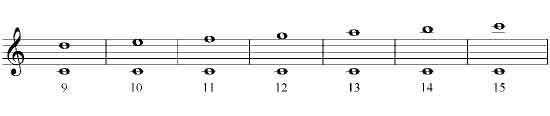 4. ОБРАЩЕНИЕ ИНТЕРВАЛОВ. Октавное перемещение звуков интервала вверх или вниз называется – обращением интервалов. Обращение интервала можно получить 2 способами:	1. перенести основание  (нижний звук) интервала на октаву вверх и сделать его вершиной интервала.2. перенести вершину (верхний звук) интервала на октаву вниз и сделать его основанием интервала.При перемещении получается новый интервал, который в сумме с предыдущим составляет чистую октаву. Таким образом: прима обращается в октаву, секунда – в септиму, терция – в сексту, кварта – в квинту, квинта – в кварту, секста – в терцию, септима – в секунду, октава – в приму. Каждая пара интервалов является взаимообратимой. Сумма ступеней взаимообратимых интервалов равна 9 , а сумма тонов равна 6. При обращении интервалов чистые обращаются в чистые, малые – в большие, большие – в малые, увеличенные – в уменьшённые, уменьшённые – в увеличенные. Все консонирующие интервалы обращаются в консонирующие, а диссонирующие – в диссонирующие.ч.1 – ч.8          ч.5 – ч.4 м.2 – б.7         м.6 – б.3 б.2 – м.7         б.6 – м.3 м3 – б.6         м.7 – б.2 б.3 – м.6         б.7 – м.2ч.4 – ч.5          ч.8 – ч.15. ТРИТОНЫТритоны – это интервалы, состоящие из трех  тонов. К ним относятся – ув.4 и  ум.5. ув.4 = 3 тона , 4 ступени ум.5 = 3 тона,  5 ступенейТритоны строятся натуральном и гармоническом мажоре и натуральном и гармоническом миноре.Тритоны диссонирующие интервалы и требуют разрешения: ув.4 разрешается в сторону расширения ( м.6 в мажоре и б.6 в миноре); ум.5 – в сторону сужения ( б.3 в мажоре и м.3 в миноре ).6. ХАРАКТЕРНЫЕ ИНТЕРВАЛЫХарактерные интервалы - это интервалы, которые встречаются только в гармонических видах мажора и минора. К ним относятся: ув2 и ум7, ув5 и ум4. Характерные интервалы – диссонирующие и требуют разрешения. Увеличенные интервалы разрешаются в сторону расширения. Уменьшённые – в сторону сужения.  ув.2 = 2 ступени = 1,5 тона.                           ум.7 = 7 ступеней = 4,5 тона.Разрешение: ув.2 - в сторону расширения (в ч.4); ум.7 – в  сторону сужения (в ч.5). ув.5 = 5 ступеней = 4 тона.                                 ум.4 = 4 ступени = 2 тона.Разрешение: ув.5 - устойчивый звук на месте, а неустойчивый в сторону расширения (в б.6); ум.4 - устойчивый звук на месте, а неустойчивый в сторону сужения (в м.3).7. ТРЕЗВУЧИЯ, ВИДЫ ТРЕЗВУЧИЙ, ИХ СТРОЕНИЯ И ОБРАЩЕНИЯСозвучие из 3 и более звуков, расположенных по терциям, либо которые могут быть расположены по терциям, называется – аккорд. Аккорд, состоящий из 3 звуков, расположенных по терциям называется – трезвучие.Различают 4 основных вида трезвучий:Мажорное (или Большое, Б53) – состоит из б3+м3. крайние звуки образуют ч5.Минорное (или малое, м53) – состоит из м3+б3. крайние звуки образуют ч5.Увеличенное (ув53) – состоит из б3+б3, крайние звуки образуют ув5.Уменьшённое (ум53) – состоит из м3+м3, крайние звуки образуют ум5.Мажорное и минорное трезвучия – консонирующие, а увеличенное и уменьшённое – диссонирующие. Звуки, входящие в состав трезвучия имеют свои названия: нижний звук – прима или основание, средний – терция или терцовый звук, верхний – квинта или квинтовый звук. Если звуки трезвучия расположены по терциям – это основной вид трезвучия.Обращение трезвучия – это вид трезвучия, нижним звуком которого является терция или квинта основного вида трезвучия. Трезвучие имеет 2 обращения:Секстаккорд (6) – первое обращения трезвучия, нижним звуком которого является терцовый тон основного вида трезвучия. Он состоит из терции и кварты, крайние звуки образуют сексту.Квартсекстаккорд (64) – второе обращение трезвучия, нижним звуком которого является квинтовый тон основного вида трезвучия. Он состоит из кварты и терции, отсюда и название.Мажорный секстаккорд (Б6) – м3+ч4.Минорный секстаккорд (М6) – б3+ч4.Увеличенный секстаккорд (ув6) – б3+ум4Уменьшённый секстаккорд (ум6) – м3+ув4Мажорный квартсекстаккорд (Б64) – ч4+б3.Минорный квартсекстаккорд (М64) – ч4+м3.Увеличенный квартсекстаккорд (ув64) – ум4+б3.Уменьшённый квартсекстаккорд (ум64) – ув4+м3.8. ТРЕЗВУЧИЯ ГЛАВНЫХ СТУПЕНЕЙ ЛАДА С РАЗРЕШЕНИЕМ И ОБРАЩЕНИЕМТрезвучия построенные на главных ступенях лада – I, IV, V – называются трезвучиями главных ступеней лада. Своё название трезвучия берут от той ступени, на которой строятся. Трезвучие построенное от I ст. называется – тоническим, т.к. I ст. – тоника; от IV ст. лада, называется – субдоминантовым, т.к. IV ст. – субдоминанта; от V ст. лада, называется – доминантовым, т.к. V ст. – доминанта.В натуральном мажоре трезвучия главных ступеней лада – мажорные: Т53, S53, D53.  В гармоническом мажоре субдоминантовое трезвучие минорное, т.к. в его состав входит 6 пониженная ступень: s53В натуральном миноре трезвучия главных ступеней лада – минорные: t53, s53, d53. В гармоническом миноре доминантовое трезвучие мажорное, т.к. в его состав входит повышенная 7 ступень: D53Тоническое трезвучие устойчиво, т.к. состоит из 3 устойчивых ступеней лада. Субдоминантовое трезвучие – неустойчиво, т.к. в его составе 2 неустойчивые ступени – 4 и 6. Доминантовое трезвучие ещё более неустойчиво, т.к. в его составе вводные ступени, самые неустойчивые в ладу – 2 и 7.Субдоминантовое и доминантовое трезвучия и их обращения требуют разрешения в тонический аккорд. При разрешении устойчивый звук остаётся на месте, а два неустойчивых звука переходят по ладовому тяготению от субдоминанты на секунду вниз, а от доминанты – на секунду вверх. Таким образом получается следующая схема:S53 – T6                                       D53 – T64S6 – T64                                        D6 – T53S64 – T 53                                      D64 – T69. ПОБОЧНЫЕ ТРЕЗВУЧИЯ ЛАДА.  УМ53 И УВ53 В ЛАДУ С РАЗРЕШЕНИЕМПобочные трезвучия – это трезвучия построенные на II, III, VI, VII ступенях, т.е. на всех, кроме главных.Ум53 встречается в натуральном и гармоническом мажоре и миноре. Разрешение Ум53: крайние звуки в сторону сужения, а средний – на секунду вниз.Ув53 встречается только в гармоническом мажоре и миноре. Разрешение Ув53: устойчивые звуки – остаются на месте, а неустойчивый звук в мажоре – на секунду вниз, а в миноре – на секунду вверх. Таким образом, Ув53 в мажоре разрешается в Т64, а в миноре – в t6. 10. СЕПТАККОРД. D7 И ЕГО РАЗРЕШЕНИЕ. ОБРАЩЕНИЯ D7 И ИХ РАЗРЕШЕНИЕАккорд, состоящий из 4 звуков, расположенных по терциям называется – септаккорд. Крайние звуки аккорда образуют интервал септима, отсюда его название. Каждый звук септаккорда имеет своё название: нижний звук – основание или прима, второй – терцовый звук или терция, далее - квинтовый звук или квинта, верхний – септима или вершина аккорда.Септаккорд, построенный на V ступени натурального мажора и гармонического минора называется – доминантсептаккорд (D7), т.к. V ступень лада – доминанта, отсюда его название. D7 состоит из б3+м3+м3 (или мажорное трезвучие+м3). D7 неустойчивый аккорд, т.к. в его составе 2 диссонирующих интервала (м7 и ум5) и он требует разрешения. Разрешается D7 в неполное тоническое трезвучие (без квинтового тона) с утроенным основным звуком.Обращение септаккорда – это вид септаккорда, в котором нижним звуком является терция, квинта или септима основного вида септаккорда. D7 имеет 3 обращения: D65 (доминантовый квинтсекстаккорд),  D43 (доминантовый терцквартаккорд), D2 (доминантовый секундаккорд).D65 – это первое обращение D7, нижним звуком которого является терцовый звук D7. Строится на VII ступени натурального мажора и гармонического минора, состоит из м3+м3+б2 (или уменьшённое трезвучие+б2). Разрешается в полное тоническое трезвучие (Т53, t53)с удвоенным основным тоном.D43 – второе обращение D7, нижним звуком является квинтовый звук D7. Строится на II ступени натурального мажора и гармонического минора, состоит из м3+б2+б3. Разрешается в полное развёрнутое тоническое трезвучие (Т53, t53) с удвоенным основным тоном в октаву.D2 – третье обращение D7, нижним звуком является септима D7. Строится на IV ступени натурального мажора и гармонического минора, состоит из б2+б3+м3 (или б2+мажорное трезвучие). Разрешается в тонический секстаккорд (Т6, t6)с удвоенным основным тоном.11. ВВОДНЫЕ СЕПТАККОРДЫСептаккорд, построенный на VII ступени (вводный звук) лада называется – водным септаккордом (DVII7). В зависимости от интервала, который образуется между крайними звуками аккорда, различают 2 вида вводного септаккорда: малый вводный септаккорд (MVII7) и уменьшённый вводный септаккорд (умVII7)MVII7  - строится на VII ступени натурального мажора и состоит из м3+м3+б3 (или уменьшённое трезвучие+б3). Крайние звуки MVII7 образуют интервал м7, отсюда его название.умVII7 – строится на VII ступени гармонического мажора и гармонического минора, состоит из м3+м3+м3+ (или уменьшённое трезвучие+м3). Крайние звуки умVII7 образуют интервал ум7, отсюда его название.Все звука вводного септаккорда неустойчивые, поэтому они требуют разрешения. Разрешаются вводные септаккорды в тоническое трезвучие с удвоенной терцией.Вводные септаккорды имеют 3 общих звука с D7, поэтому они также могут плавно разрешаться через D65 в тоническое трезвучие. В этом случае 3 общих звука остаются на месте, а верхний звук (септима) переходит от MVII7 – на б2 вниз, а от умVII7 – на м2 вниз и далее в тоническое трезвучие (MVII7 – D65 – Tt53  или  умVII7 – D65 – Tt53). Вводные септаккорды также имеют 3 обращения.12. СЕПТАККОРД II СТУПЕНИ. СУБДОМИНАНТСЕПТАККОРД (SII7)Септаккорд, построенный на II ст. лада, называется септаккорд II ступени. Поскольку в его состав входит  субдоминантовое трезвучие, он называется – субдоминантсептаккорд.В натуральном мажоре на II ст. строится малый субдоминантсептаккорд, состоит из м3+б3+м3 (М53+м3). В гармоническом мажоре, в натуральном и гармоническом миноре на II ст. строится уменьшённый субдоминантсептаккорд, состоит из м3+м3+б3 (Ум53+б3).SII7 диссонирующий аккорд и требует разрешения - в тонический секстаккорд (Т6, t6) с удвоенной терцией или квинтой:  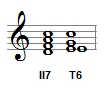 или через D43 в развернутое тоническое трезвучие: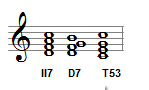  или в неполное (без квинтового тона) доминантовое трезвучие, с утроенным основным тоном (по принципу разрешения D7 в тоническое трезвучие):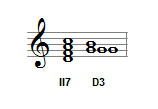 SII7 также имеет 3 обращения, наиболее часто из которых употребляется SII65, т.к. его нижним звуком является субдоминанта.13. АЛЬТЕРАЦИЯ И ХРОМАТИЗМАльтерация (от латинского «изменять») – это изменение основной ступени лада. Знаки альтерации: #, b, X, bb, бекар. Ладовая альтерация придаёт мелодии напряжённость и способствует включению в гармонию красочных аккордов и созвучий. Альтерируются лишь те неустойчивые ступени, которые отстоят на б2 (тон) от звуков тонического трезвучия. Таким образом, получаются следующие альтерации:в мажоре:  II ступень повышается и понижается, IV ступень повышается, VI ступень понижается (гармонический мажор); в миноре: II ступень понижается, IV ступень понижается и повышается, VII ступень повышается (гармонический минор). В результате альтерации образуется явление, называемое хроматизмом. Хроматизм (с греч. «краска»)– это повышение или понижение на полутон (м2) диатонической ступени лада, обостряющее ее тяготение к соседней ступени. Между диатонической ступенью и ее повышенным или пониженным вариантом возникает хроматический полутон (например, до-до#). Знаки альтерации, возникающие вследствие хроматизма, ставятся перед нотами и называются случайными. Они действительны только до конца такта. Хроматизм в мелодии связан с хроматическими вспомогательными и проходящими звуками. Вспомогательный звук является хроматическим, если не входит в диатоническую гамму и прилегает на м2 к окружающему его звуку (например, ре-до#-ре или соль-ляb-соль в До мажоре). Проходящий звук, является хроматическим, если он не входит в диатоническую гамму и образует скольжение по полутонам между двумя разными звуками (например, ре-ре#-ми или ля-ляb-соль в До мажоре). Хроматическим изменениям могут подвергаться все ступени лада, в том числе и устойчивые. Таким образом, в одном случае хроматизм совпадает с альтерацией, в другом — способствует украшению диатоники (проходящие и вспомогательные хроматизмы).14. БУКВЕННОЕ ОБОЗНАЧЕНИЕ ЗВУКОВ И ТОНАЛЬНОСТЕЙБуквенная система обозначения звуков была изобретена в X веке во Франции. Она заключалась в том, что каждый звук обозначался латинской буквой алфавита:До – Ре – Ми – Фа – Соль – Ля – Сиc  –  d   –  e  –  f   –   g    –  a  –  hПовышение звука на пол тона (диез) обозначается прибавлением к названию звука слога is. Понижение звука на пол тона (бемоль) обозначается слогом es. Дубль диез обозначается слогом isis, а дубль бемоль – eses. В настоящее время буквенная система используется и для обозначения тональностей. Мажор обозначается словом dur (твёрдый), а минор – moll (мягкий). Мажорная тональность пишется с прописной буквы, а минорная – со строчной. Есть 3 исключения в написании звуков: ля бемоль – As (as), си бемоль – B (b), ми бемоль – Es (es).15. КВИНТОВЫЙ КРУГ ТОНАЛЬНОСТЕЙПорядок расположения тональностей одного лада, диезных – по ч5 вверх, а бемольных – по ч5 вниз, называется – квинтовым кругом. В музыке употребляется 7 диезных и 7 бемольных тональностей. Знаки альтерации пишутся при ключе и называются – ключевыми. Каждая новая диезная тональность появляется через ч5 вверх, а новый ключевой диез приходится на VI ступень новой тональности. Таким образом получается следующий ряд мажорных и минорных диезных тональностей:C  –  G(1#) – D(2#) –  A(3#) –  E(4#) –  H(5#) –  Fis(6#)  –  Cis dur(7#) a  –    e      –    h      –     fis     –   cis    –    gis    –    dis      –    ais mollКаждая новая бемольная тональность появляется через ч5 вниз, а новый ключевой бемоль приходится на IV ступень новой тональности. Таким образом получается следующий ряд мажорных и минорных бемольных тональностей: C – F(1бемоль)– B(2) – Es(3)– As(4)– Des(5)– Ges(6)– Ces dur(7) a –   d moll      –   g     –   c      –  f     –   b     –   es      –  as moll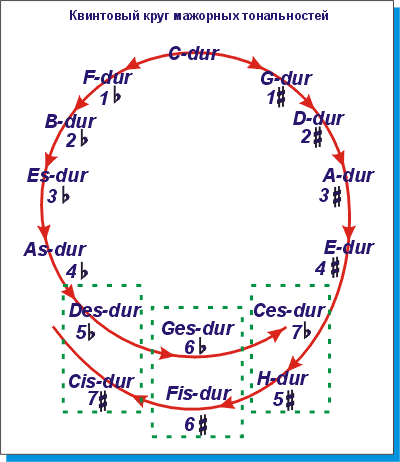 16. СИНКОПАCинкопа – это перенос акцента с сильной доли на слабую. Встречаются следующие формы синкоп:а) междутактовые синкопы (двухдольные и трехдольные);б) внутритактовые синкопы (двухдольные и трехдольные).17. РОДСТВЕННЫЕ ТОНАЛЬНОСТИВсе мажорные и минорные тональности образуют группы тональностей, находящихся между собой в гармоническом родстве.Родственными называют те тональности тонические трезвучия которых находятся на ступенях данной тональности натурального и гармонического видов.Тональности, имеющие наибольшее число общих звуков называют родственными. Каждая тональность имеет в родственных тональностях:Параллельную главной тональностиТональность субдоминантыПараллельная тональность субдоминантыТональность доминантыПараллельную тональность доминантыТональность минорной субдоминанты (в гармоническом виде) для мажора или мажорной доминанты (в гармоническом виде) для минора.Например До-мажору родственны тональности ля минор, Фа мажор, ре минор, Соль мажор, ми минор, фа минор;  ля минору родственны тональности До мажор, ре минор, Соль мажор, ми минор, Фа мажор, Ми мажор.18. ПЕНТАТОНИКАЛад, состоящий из 5 звуков называется - пентатоника (китайская гамма). Особенность этого лада – отсутствие в его составе полутонов (м2) и ступеней, образующих тритоны. Наибольшее применение получили 2 вида пентатоники: Мажорная пентатоника – пентатоника с мажорным трезвучием от I ступени. Её строение: б2+б2+м3+б2. В мажорной пентатонике отсутствуют IV и VII ступени. Минорная пентатоника – пентатоника с минорным трезвучием от I ступени. Её строение: м3+б2+б2+м3. В минорной пентатонике отсутствуют II и VI ступени.19. ЛАДЫ НАРОДНОЙ МУЗЫКИМногие мелодии народных песен имеют в своей основе лады, схожие с мажором и минором, но отличающиеся от них отдельными звуками. Такие лады называются ладами народной музыки (натуральными ладами, старинными ладами). К ладам мажорного наклонения относятся: Ионийский – совпадает с натуральным мажором; Лидийский –в нём повышается IV ступень; Миксолидийский –в нём понижается VII ступень. К ладам минорного наклонения относятся: Эолийский – совпадает с натуральным минором; Дорийский –в нём повышается VI ступень; Фригийский –в нём понижается II ступень.20. ХРОМАТИЧЕСКАЯ ГАММАХроматическая гамма – это гамма, построенная по полутонам. Хроматическая гамма строится в мажоре и миноре. В мажоре - при движении вверх ступени повышаются, хроматически не изменяются III и VI ст. При движении вниз ступени понижаются, хроматически не изменяются I и V ст. В миноре - при движении вверх и вниз хроматически не изменяются I и V ст. 21. ЭНГАРМОНИЧЕСКИ РАВНЫЕ ТОНАЛЬНОСТИЭнгармонически равные тональности – это тональности, одинаковые по звучанию, но разные по названию. Мажорные и минорные тональности с 5, 6 и 7 диезами энгармонически равны мажорным и минорным тональностям с 5, 6 и 7 бемолями. Ключевые знаки в энгармонически равных тональностях в сумме составляют 12 знаков.Мажорные тональности:H dur (5#)     =   Ces dur (7 бемолей)Fis dur (6#)   =   Ges dur(6 бемолей)Cis dur(7#)    =   Des dur(5 бемолей)Минорные тональности:gis moll(5#)   =  as moll (7 бемолей)dis moll(6#)   =  es moll (6 бемолей)ais moll(7#)   =  b moll (5 бемолей)22. РИТМ. МЕТР. ТАКТ. ТАКТОВАЯ ЧЕРТА. АКЦЕНТ. ЗАТАКТРитм - это соотношение длительностей в музыке. Метр – это равномерное чередование сильных и слабых долей времени. Такт - отрезок мелодии между двумя соседними сильными долями.  Количество долей в такте может быть разным. Первая доля такта имеет больший вес, чем все остальные доли, поэтому она называется сильной долей. Доли, не имеющие ударений, называются слабыми долями. В нотной записи такты отделены друг от друга вертикальной тактовой чертой. Тактовая черта ставится перед сильной долей для того, чтобы ее выделить. Акцент – это ударение на сильной доле при исполнении музыки. Если музыка начинается со слабой доли, то вначале образуется неполный такт - затакт. В большинстве случаев произведения, начавшиеся с затакта, заканчиваются неполным тактом, дополняющим собой затакт. 23. ПРОСТЫЕ РАЗМЕРЫПростые размеры – это размеры, у которых в такте одна сильная доля. К ним относятся: а) двухдольные размеры – 2/2 (), 2/4, 2/8 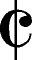 б) Трехдольные размеры – 3/2, 3/4, 3/8, реже 3/16Образование ритмических групп внутри такта называется группировкой длительностей. 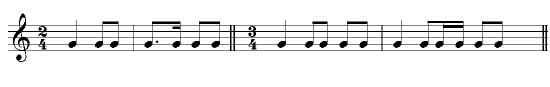 При группировке длительностей в простых размерах основные доли такта должны быть отделены друг от друга. Объединение всех длительностей общим ребром возможно, когда эти длительности одинаковые. 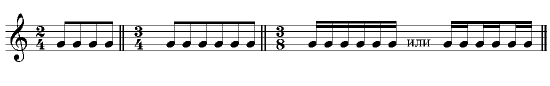 В размере 3/8 ввиду мелких долей такта допускается следующая группировка: 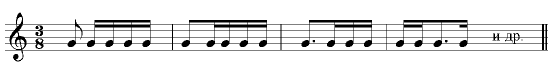 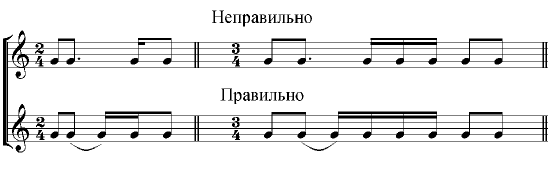 Пример группировки длительностей:24. СЛОЖНЫЕ РАЗМЕРЫСложный размер состоит из 2 и более простых размеров и может иметь несколько сильных долей. Акцент первой доли сложного метра сильнее остальных его акцентов, поэтому эта доля называется сильной, а доли с более слабыми акцентами называются относительно сильными долями. Наиболее употребительны следующие сложные размеры: а) 4-хдольные: 4/4, 4/8, реже 4/2. б) 6-дольные: 6/4, 6/8, реже 6/16. в) 9-дольные: 9/8, очень редко 9/4 и 9/16. г) 12-дольные: 12/8 , реже 12/16.Группировка в сложных размерах заключается в том, что простые размеры группируются отдельно, образуя самостоятельные группы, как бы скрытые такты. 25. СМЕШАННЫЕ РАЗМЕРЫОт слияния 2 или нескольких простых разнородных размеров образуются сложные смешанные размеры. Смешанные размеры встречаются в музыке реже простых и сложных размеров. Наиболее употребительные из них 5-дольные и 7-дольные: 5/4, 5/8, 7/4, 7/8. Изредка встречаются другие смешанные размеры, например 11/4. Смешанные размеры отличаются от сложных размеров некоторыми особенностями: строение смешанных размеров зависит от последовательности простых размеров; чередование сильных и относительно сильных долей такта следует неравномерно.а)  5-дольные размеры: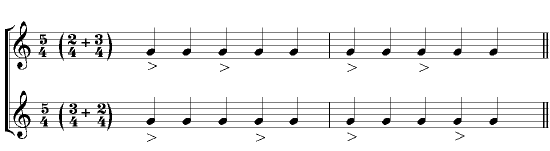 б) 7-дольные размеры: 7/4 (3/4+2/4+2/4) и 7/4 (2/4+2/4+3/4).Встречаются также переменные размеры, в этом случае новый размер выставляется в начале такта.В натур. мажоре: ув.4  - на IV ст., ум.5 – на VII ст.В гарм. мажоре: ув.4 – на VI b ст.,  ум.5 – на II ст.В натур. миноре: ув.4 – на VI ст., ум.5 – на II ст.В гарм. миноре: ув.4 – на IV ст.,  ум.5 – на VII # ст.В гарм. мажоре ув.2 – на VI b ст. В гарм. миноре ув.2 – на VI  ст.В гарм. мажоре ум.7 – на VII ст.В гарм. миноре ум.7 – на VII # ст.В гарм. мажоре ув.5 – на VI b ст. В гарм. миноре ув.5 – на III ст.В гарм. мажоре ум.4 – на III ст.В гарм. миноре ум.4 – на VII # ст.интервалразрешениеМажор г.Минор г.Ув.2ч.4YI ЬYIУм.7ч.5YIIYII #Ув.5б.6YIЬIIIУм.4м.3IIIYII#В натуральном мажоре – на VII ст.В натуральном миноре – на II ст.В гармоническом мажоре – на II ст. В гармоническом миноре – на VII # ст.В гармоническом мажоре – на VI b ст.В гармоническом миноре – на III ст.